 Севилья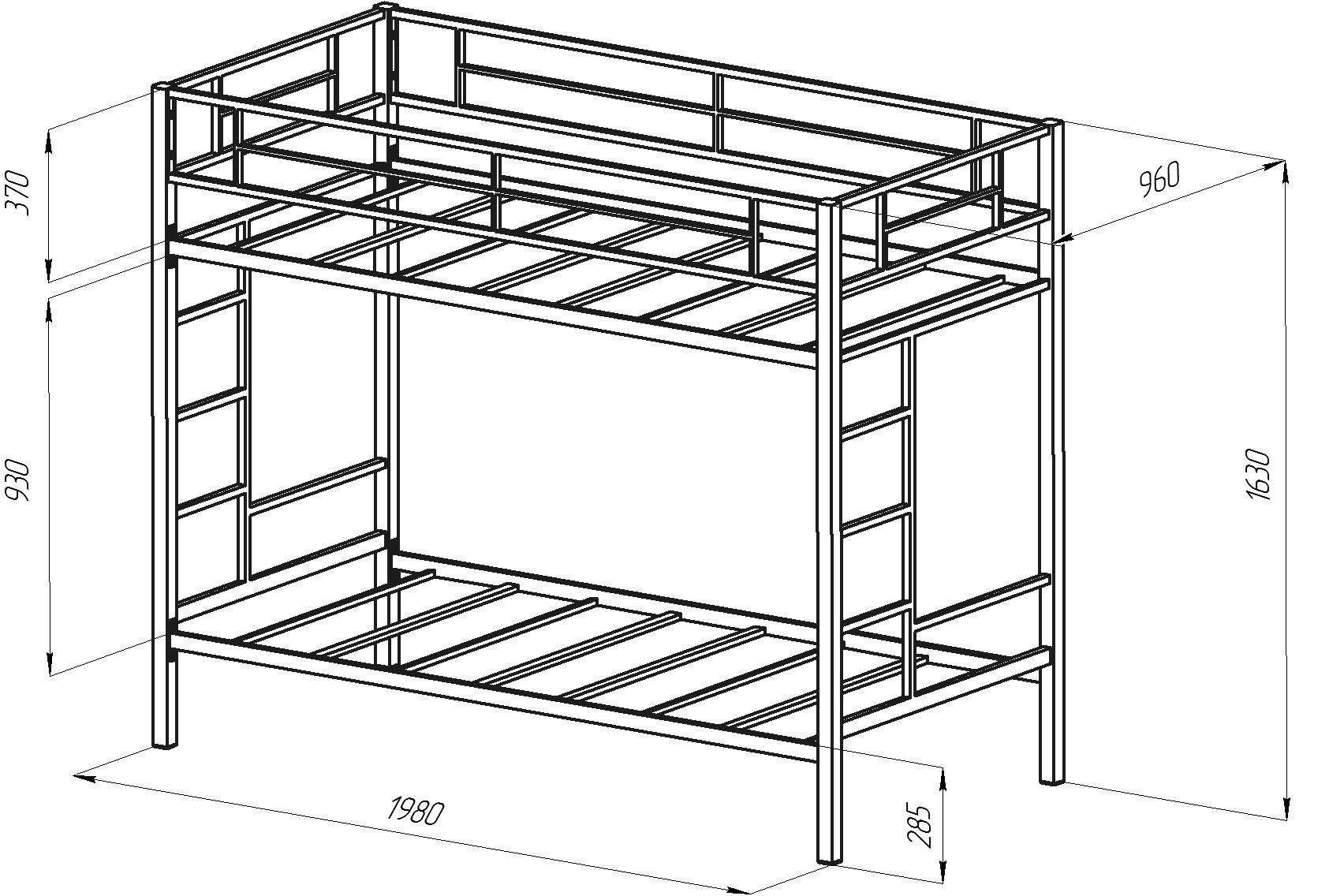 Габариты в собраном состоянии (ДхШхВ)Д1980*В1630*Г960Размер спального места 1900*900Допустимая нагрузка на спальное местоУпаковка Пленка термоусадочнаяОбщий вес изделия 57кгОбъем изделия Количество упаковок2 шт.Материал каркасаСтальСтойки боковины (труба)40х40Основная труба лежака40х20КраскаПолимерная порошковаяЦвет кроватиЧерный, бежевый, коричневый, сереброГарантия18 мес.